PRIPREMA ZA NASTAVNI SAT HRVATSKOGA JEZIKAIZLAZNE KARTICEIME I PREZIME UČITELJICE: Martina Valec-RebićIME I PREZIME UČITELJICE: Martina Valec-RebićIME I PREZIME UČITELJICE: Martina Valec-RebićIME I PREZIME UČITELJICE: Martina Valec-RebićRAZREDNI ODJEL: 5. cRAZREDNI ODJEL: 5. cREDNI BROJ SATA: 151.NADNEVAK: 8. 5. 2019.NASTAVNA TEMANASTAVNA TEMATisakTisakNAZIV NASTAVNE JEDINICENAZIV NASTAVNE JEDINICETisakTisakNASTAVNO PODRUČJE:medijska kulturaNASTAVNO PODRUČJE:medijska kulturaTIP NASTAVNOGA SATA:obradaNASTAVNI OBLICI:čelni, pojedinačni, u skupiniOPERACIONALIZIRANI CILJEVI:OPERACIONALIZIRANI CILJEVI:Prepoznati i razlikovati vrste tiska. Razvijati suradništvo među učenicima.Prepoznati i razlikovati vrste tiska. Razvijati suradništvo među učenicima.SUODNOSSUODNOSunutarpredmetni – književnost, jezično izražavanje međupredmetni – povijest, likovna kulturaunutarpredmetni – književnost, jezično izražavanje međupredmetni – povijest, likovna kulturaZADAĆE SATA:ZADAĆE SATA:ZADAĆE SATA:ZADAĆE SATA:obrazovneUčenik će objasniti pojam i nastanak tiska, imenovati i razlikovati vrste tiska (novine, časopise, plakate, letke, stripove) te navesti njihove osobitosti i svrhu, sličnosti i razlike.Učenik će objasniti pojam i nastanak tiska, imenovati i razlikovati vrste tiska (novine, časopise, plakate, letke, stripove) te navesti njihove osobitosti i svrhu, sličnosti i razlike.Učenik će objasniti pojam i nastanak tiska, imenovati i razlikovati vrste tiska (novine, časopise, plakate, letke, stripove) te navesti njihove osobitosti i svrhu, sličnosti i razlike.odgojneUčenik će uočiti važnost tiska kao masovnoga medija, uočiti načine privlačenja pozornosti u medijskim porukama i razumjeti njihovu svrhu, razvijati suradništvo.Učenik će uočiti važnost tiska kao masovnoga medija, uočiti načine privlačenja pozornosti u medijskim porukama i razumjeti njihovu svrhu, razvijati suradništvo.Učenik će uočiti važnost tiska kao masovnoga medija, uočiti načine privlačenja pozornosti u medijskim porukama i razumjeti njihovu svrhu, razvijati suradništvo.funkcionalneUčenik će razvijati sposobnost promatranja, analiziranja, usmjerenoga čitanja, zaključivanja i povezivanja, izvoditi zaključke na temelju rada u skupini.Učenik će razvijati sposobnost promatranja, analiziranja, usmjerenoga čitanja, zaključivanja i povezivanja, izvoditi zaključke na temelju rada u skupini.Učenik će razvijati sposobnost promatranja, analiziranja, usmjerenoga čitanja, zaključivanja i povezivanja, izvoditi zaključke na temelju rada u skupini.komunikacijskeUčenik će odgovarati na pitanja cjelovitim rečenicama poštujući govorne vrednote, argumentirano iznositi zaključke, aktivno slušati sugovornike.Učenik će odgovarati na pitanja cjelovitim rečenicama poštujući govorne vrednote, argumentirano iznositi zaključke, aktivno slušati sugovornike.Učenik će odgovarati na pitanja cjelovitim rečenicama poštujući govorne vrednote, argumentirano iznositi zaključke, aktivno slušati sugovornike.NASTAVNI MATERIJALbilježnica, tiskovine, bijela ploča, računalo i projektor, film, mrežna stranica Digitalizirana baština, nastavni listići, izlazne karticebilježnica, tiskovine, bijela ploča, računalo i projektor, film, mrežna stranica Digitalizirana baština, nastavni listići, izlazne karticebilježnica, tiskovine, bijela ploča, računalo i projektor, film, mrežna stranica Digitalizirana baština, nastavni listići, izlazne karticePOSTUPCI I OBLICI VREDNOVANJA I SAMOVREDNOVANJA– procjena učeničke aktivnosti i rada tijekom sata– učeničko izlaganje rezultata rada u paru– izlazne kartice – procjena učeničke aktivnosti i rada tijekom sata– učeničko izlaganje rezultata rada u paru– izlazne kartice – procjena učeničke aktivnosti i rada tijekom sata– učeničko izlaganje rezultata rada u paru– izlazne kartice TIJEK SATA (ARTIKULACIJA)1. Uvodni dio (5 minuta)a) doživljajno-spoznajna motivacija: čitanje klikolovki u kojima se kriju lektirni naslovi, pogađanje o kojim je naslovima riječ, razgovor gdje se mogu vidjeti takvi naslovi, o njihovoj ulozi – vođenje do pojma novina, tj. tiskovinab) najava cilja sata2. Obrada (35 minuta)a) heuristički razgovor uz slike na prezentaciji – prije otkrića tiskarskoga stroja, otkriće tiskarskoga stroja, film o umjetnosti izrade knjiga (3.40 min.), prve tiskane knjige, tisak danas, pojam tisak i tiskovina, tiskovine prema ritmu izlaženjab) otkrivanje vrsta tiska – pokazivanje i prepoznavanje tiskovinac) rad u paru – prvi red: razlika novina i časopisa; drugi red: razlika plakata i letka; treći red: osobitosti stripad) predstavljanje rada i korekcija rezultata – izlaganje učenika i heuristički razgovor o tiskovinama, njihovoj ulozi i specifičnostima3. Zaključni dio (5 minuta)a) ponavljanje vrste tiska uz shemu na prezentaciji, dijeljenje sažetka (plana ploče)b) zadavanje domaće zadaće: smišljanje klikolovki za lektirne naslove koje su učenici čitali ove školske godinec) sinteza – izlazne kartice (napisati dva podatka koja su im se najviše svidjela, a na drugoj stranici navesti što nisu razumjeli ili bi o tome željeli više naučiti)PLAN PLOČE (na listiću)TISAKTISAK – zajednički naziv za proizvode namijenjene javnom komuniciranju koji se tiskaju u tiskari na papiruTISKOVINA – naziv za jedan takav proizvodIZUM TISKARSKOGA STROJA – Johannes Gutenberg; Biblija, 1445.– prva hrvatska tiskana knjiga – Misal po zakonu rimskoga dvora, 1483.VRSTE TISKOVINA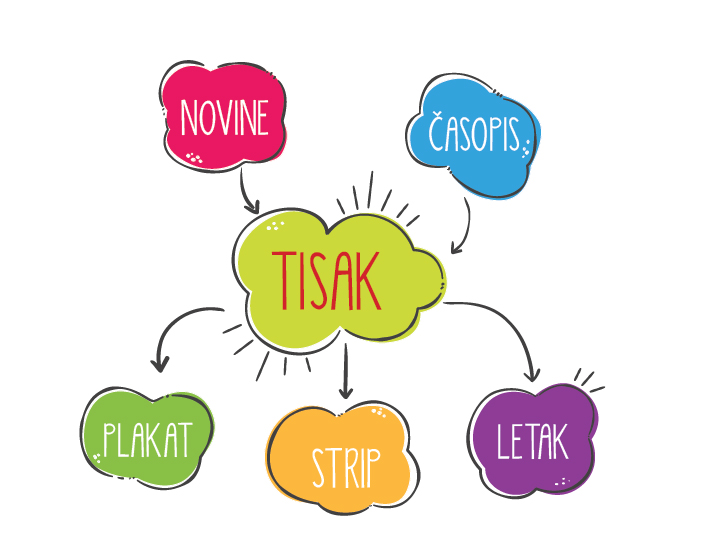 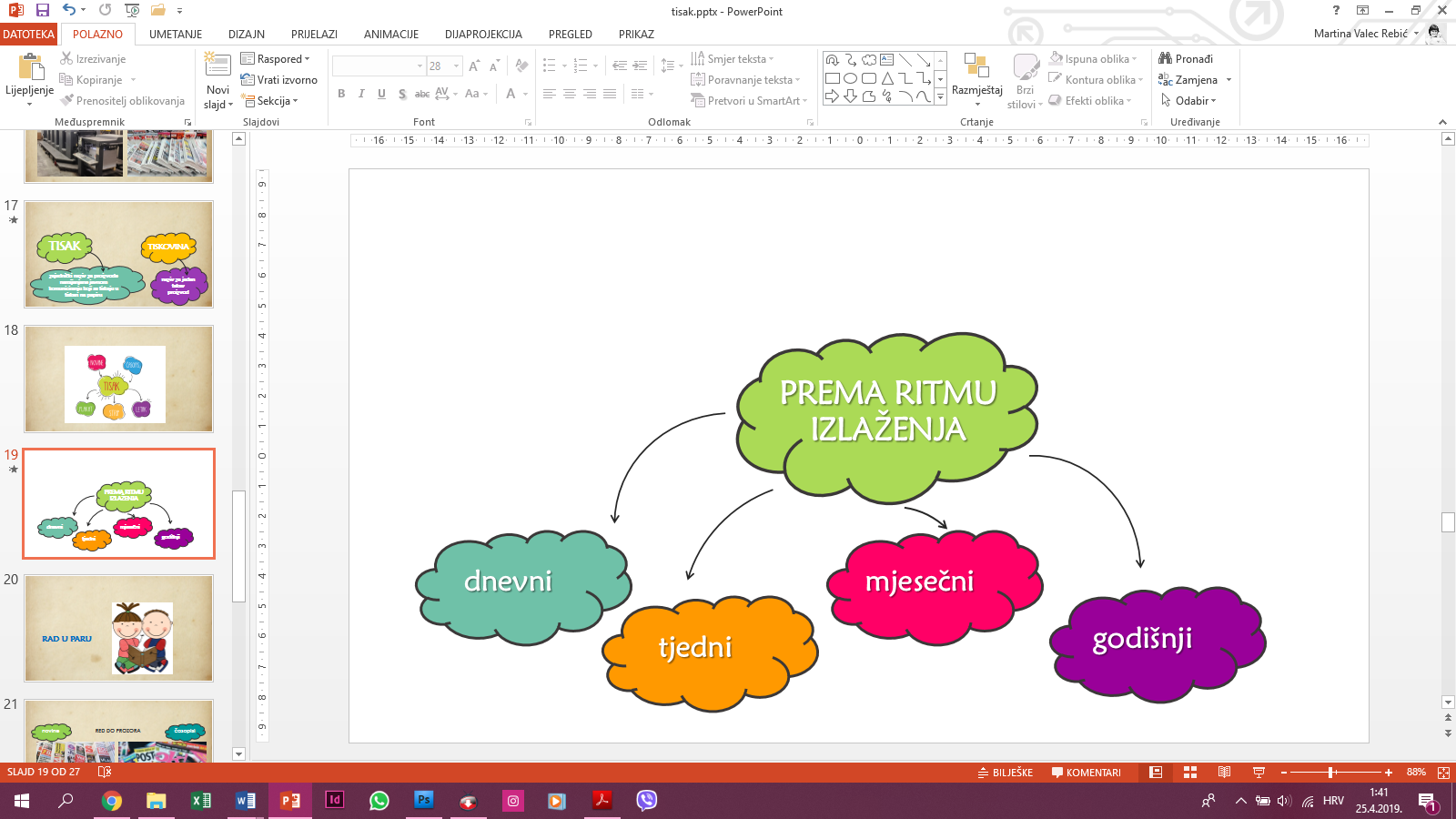 NOVINE – najčešće izlaze dnevno ili tjedno, velikoga formata, bez korica i uveza; namijenjene široj javnosti, informiraju o važnim i zanimljivim događajima, objavljuju vijesti i članke iz različitih područja života (društveno, političko, kulturno, sportsko).ČASOPISI – najčešće izlaze mjesečno, polugodišnje ili godišnje; imaju naslovnicu i uvez, na kvalitetnijem papiru, bogatije ilustrirani; namijenjeni čitateljima istih interesa, razlikuju se prema sadržaju (sportski časopis, modni časopis, književni časopis...).PLAKATI – najavljuju različita zbivanja i kulturne događaje (kazališna predstava, koncert, izložba...); postavljaju se na javnim mjestima.LETCI – imaju različite svrhe: oglašavaju proizvode ili usluge, potiču na kupnju, pružaju dodatne obavijesti, najavljuju različite događaje; dijele se na javnim mjestima, umeću u poštanske sandučiće, ostavljaju na mjestima na kojima se okuplja veći broj ljudi.STRIP – priča ispričana slikom i tekstom; slike mogu biti crno-bijele ili u boji; govor likova upisuje se u oblačiće.